MENINGKATKAN KEMAMPUAN MENGHAFAL AL-QUR’AN PADA SISWA KELAS IV SDN 1 ULU WOLO  DENGAN MENERAPKAN MODEL PEMBELAJARAN COURSE REVIEW  HORAY 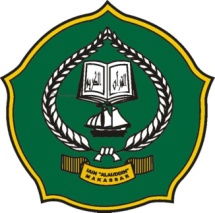 SKRIPSI Diajukan untuk memenuhi salah satu syarat memperoleh gelarSarjana Kependidikan Islam Pada Program Studi Pendidikan Agama IslamOLEHJASNA RASYID SUNUSINIM. 20100110700822FAKULTAS TARBIYAH DAN KEGURUAN UNIVERSITAS ISLAM NEGERI (UIN) ALAUDDIN MAKASSAR 2011PERNYATAAN KEASLIAN SKRIPSIDengan penuh kesadaran penulis yang bertanda tangan di bawah ini, menyatakan dengan sebenarnya bahwa sekripsi yang saya tulis ini benar-benar merupakan hasil karya peneliti sendiri, bukan merupakan jiplakan dari tulisan orang lain. Apabila dikemudian hari terbukti atau dapat dibuktikan skripsi ini hasil jiplakan, tiruan  atau plagiat dari orang lain, maka skripsi dan gelar yang diperolehnya batal demi hukum.                                                                             Peneliti,                     Jasna Rasyid SunusiNIM : 20100110700822LEMBAR PENGESAHAN PEMBIMBINGSetelah dikoreksi maka telah dapat dilanjutkan ke seminar hasil penelitian, Judul    : Meningkatkan Kemampuan Menghafal Al-qur’an Pada Siswa Kelas IV SDN 1 Ulu Wolo  dengan Menerapkan Model Pembelajaran Course Review  Horay      NAMA			:  JASNA RASYID SUNUSI      STAMBUK		:  20100110700822      PROGRAM STUDI	:  PENDIDIKAN AGAMA ISLAM      JURUSAN		:  TARBIYAH      FAKULTAS		:  AGAMA ISLAMMENYETUJUI :      Pembimbing  		 				      1.  Dra. Hj. St. Kuraedah, M. Ag				LEMBAR PENGESAHAN SKRIPSISkripsi yang berjudul “Meningkatkan Kemampuan Menghafal Al-qur’an Pada Siswa Kelas IV SDN 1 Ulu Wolo  dengan Menerapkan Model Pembelajaran Course Review  Horay”. Disusun oleh  Jasna Rasyid Sunusi, NIM: 20100110700822 Mahasiswa Program Dual Mode System (DMS) pada Sekolah Tinggi Agama Islam Negeri (STAIN) telah diuji dan dipertanggungjawabkan dalam sidang Munaqasyah yang diselenggarakan pada hari Selasa, 15 November 2011 M bertepatan dengan tanggal 19 Dzulhijjah 1432 H dan dinyatakan telah dapat diterima sebagai salah satu syarat untuk memperoleh gelar Sarjana Pendidikan Islam dalam Ilmu Tarbiyah Program DMS, dengan tanpa/beberapa perbaikan.Dewan PengujiKetua 		: Dr. H. Nur Alim, M.Pd			( ......................................... )Sekretaris 	: Drs. Amri, M. Th. I				( ......................................... )Anggota	: Dra. Hj. St. Kuraedah, M.Ag		( ......................................... )Dra. Rahmawati, M.Pd 			( ........................................ )Ketua STAINDr. H. Nur Alim, M.PdNIP. 196505041991031005KATA PENGANTAR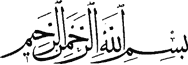 Alhamdulillahi Rabbil Alamiin, Washalatu Wassalamu Ala Asrafil Anbiya Iwal Mursalin Wa’ala alihi washahbihi ajmain.Segala puji bagi Allah Swt penulis persembahkan, karena atas rahmat dan hidayah-Nya sehingga penulis dapat menyelesaikan penulisan skripsi ini.Sebagai manusia biasa penulis menyadari sepenuhnya bahwa skripsi ini masih sangat jauh dari kesempurnaan, untuk itu segala saran yang positif untuk menyempurnakan penulisan skripsi ini sangat penulis harapkan.  Pada kesempatan ini penulis ucapkan terima kasih dan penghargaan yang setinggi-tingginya kapada Ibu Dra. Hj. St. Kuraedah, M. Ag, selaku pembimbing dalam penulisan skripsi ini yang  telah banyak meluangkan waktu dan kesempatan bagi penulis dalam memberikan arahan, petunjuk, bimbingan demi terciptanya kesempurnaan skripsi ini. Ucapan terima kasih pula penulis sampaikan kapada  yang terhormat:Bapak Prof. Dr. H. Abdul Qadir Gassing, MS.,  selaku Rektor Universitas Islam Negeri Makassar yang telah memberikan kesempatan penulis untuk menempuh pendidikan di UIN Makasar.Bapak Dr. Shalehuddin Yasin, M. Ag., selaku Dekan Fakultas Tarbiyah UIN Makassar.Bapak Dr. H. Nur Alim, M.Pd., selaku Ketua Sekolah Tinggi Agama Islam Negeri (STAIN) Kendari.Ibu Dra. Hj. St. Kuraedah, M.Ag, selaku Ketua Jurusan Tarbiyah STAIN Kendari dan sebagai pembimbing penulisan skripsi ini.Para dosen STAIN yang telah mengajarkan berbagai ilmu Agama.Bapak Ta’wil, S.Pdi, kepala SDN 1 Ulu Wolo Kec. Wolo Kab. Kolaka.Kedua orang tua tercinta Ayahnda Abd. Rasyid Sunusi yang telah membesarkan, mendidik, dan memberikan motivasi serta doanya kepada penulis.Suamiku tercinta Buyung Hamid, terima kasih atas motivasi dan doanya kepada penulis.Bapak Heruwidadi, S.Pd yang telah banyak memberikan petunjuk dan bantuan sarananya dalam penulisan skripsi ini. Rekan-rekan mahasiswa kualifikasi DMS yang selama ini telah memberikan motivasi, masukan dan saran sampai selesainya perkuliahan dan penulisan skripsi ini.Akhirnya dengan kerendahan hati, penulis harapkan skripsi ini dapat bermanfaat dalam pengembangan ilmu pengetahuan. Semoga Allah SWT meridhai dan memberkati kita semua, Amiin.Kendari,	November   2011PenulisABSTRAKJasna Rasyid Sunusi, NIM:  20100110700822. “Meningkatkan Kemampuan Menghafal Al-qur’an Pada Siswa Kelas IV SDN 1 Ulu Wolo  dengan Menerapkan Model Pembelajaran Course Review  Horay”. Universitas Islam Negeri (UIN) Makassar, 2011.Rumusan masalah penelitian ini adalah “Apakah  kemampuan menghafal Al-Qur’an pada siswa kelas IV SD Negeri 1 Ulu Wolo dapat ditingkatkan dengan menggunakan model pembelajaran Course Review Horay” ? Sedangkan tujuan penelitian ini adalah “untuk meningkatkan kemampuan menghafal Al-qur’an pada siswa kelas IV SD Negeri 1 Ulu Wolo dengan menerapkan model pembelajaran Course Review Horay”.Penelitian ini adalah penelitian tindakan kelas (PTK) dengan Subjek penelitian adalah siswa kelas IV SD Negeri 1 Ulu Wolo berjumlah 35 orang. Teknik pengumpulan data dilakukan melalui observasi dan tes hasil belajar kemudian hasilnya di analisa dengan menggunakan analisis deskriptif  kualitatif.Dari analisis deskriptif diperoleh hasil bahwa penggunaan model pembelajaran Course Review Horay dalam kegiatan pembelajaran ternyata dapat meningkatkan aktivitas belajar peserta didik dan hasil belajarnya. Pada pelaksanaan tindakan siklus I aktivitas belajar peserta didik rata-rata mencapai 56,41% dan meningkat pada siklus II menjadi 92,31%. Sedangkan hasil belajar pada tindakan siklus I mencapai ketuntasan 74,29% dan meningkat ketuntasannya pada siklus II menjadi 88,57%. Dari pelaksanaan tindakan pembelajaran dengan menggunakan model pembelajaran course review horay ini, skenario pembelajaran mencapai ketuntasan 94,74%. Berdasarkan hasil penelitian ini disarankan sebagai berikut (1) Setiap guru kelas sebaiknya menggunakan model pembelajaran course review horay dalam kegiatan pembelajaran. Karena model pembelajaran course review horay ini dapat meningkatkan aktivitas belajar dan hasil belajar peserta didik; (2) Penggunaan model pembelajaran course review horay membutuhkan waktu yang lebih banyak dalam prosesnya, oleh karena itu guru yang menggunakan model pembelajaran ini harus dapat mengefisienkan waktu dalam kegiatan pembelajaran.DAFTAR ISI	HalHALAMAN JUDUL ...……………………………………………………............	iHALAMAN PERNYATAAN KEASLIAN SKRIPSI ...........................................	iiLEMBAR PERSETUJUAN  PEMBIMBING …..…...……………………….......	iiiLEMBAR PENGESAHAN SKRIPSI ....................................................................	ivKATA PENGANTAR ............................................................................................	vABSTRAK ..............................................................................................................	viiDAFTAR ISI ……………………………………………………………...............	viiiDAFTAR GAMBAR…………………………………………………………........	xDAFTAR TABEL ....................................................................................................	xiDAFTAR LAMPIRAN ............................................................................................	xiiBAB I. PENDAHULUAN                                                                                            Latar Belakang……………………………………………………….....	 1    Identifikasi Masalah ................................................................................	 4Rumusan Masalah ............................................................………………	 4                      Tujuan Penelitian ......................................................................................	 4 Manfaat Penelitian ................…………………………………………....	 5Hipotesis Tindakan ...................................................................................	 5Definisi Opersional ...................................................................................	 6BAB II. KAJIAN PUSTAKA 	  Kemampuan Menghafal Al-qur’an ................................………………..	7Pengertian Al-qur’an .........................................................................	7Pengertian Menghafal  ...................................................................... 10Hakikat Menghafal ...........................................................................	12Pendidikan Agama Islam di Sekolah Dasar .............................................	14Interaksi Belajar Mengajar .......................................................................	17Strategi dan Model dalam Pengajaran ......................................................	20Strategi Pengajaran ..............................................................................	20Model Pengajaran .................................................................................21Model Pembelajaran Course Review Horay .............................................	22Penelitian yang Relevan ...........................................................................	25Kerangka Pikir …………………………………………………..............	26BAB III. METODE PENELITIAN                                                          	                                                               Jenis Penelitian ................…..................................................................	29                                                                        Setting Waktu dan Tempat Penelitian …………………………………	29                                                                                       Faktor yang Diselidiki ............................................................................	29Prosedur Penelitian ………………………………………………….....	30Indikator Kinerja ....................................................................................	33Teknik Pengumpulan data ......................................................................	33Teknik Analisa Data ...............................................................................	34                                                                     BAB IV. HASIL PENELITIAN DAN PEMBAHASANHasil Penelitian .....................................................................................	36Kegiatan Awal Pra Tindakan ...........................................................	36Tindakan Siklus I .............................................................................	39Tahap Perencanaan Kegiatan ....................................................	39Tahap Pelaksanaan Kegiatan Pembelajaran Siklus I ................	40Tahap Penilaian dan Evaluasi pada Siklus I .............................	42Observasi ............................................................................	42Evaluasi ..............................................................................	43Tahap Analisis dan Refleksi Tindakan Siklus I ........................	44Tindakan Siklus II ............................................................................	46Tahap Perencanaan Pembelajaran .............................................	46Tahap Pelaksanaan Pembelajaran .............................................	47Tahap Penilaian dan Evaluasi pada Siklus II ............................	50Observasi ...........................................................................	50Evaluasi ..............................................................................	50Tahap Analisis dan Refleksi Tindakan Siklus II ......................	52Pembahasan ..........................................................................................	53BAB V. PENUTUPKesimpulan ...........................................................................................	58Saran .....................................................................................................	58DAFTAR PUSTAKA  ............................................................................................	60LAMPIRAN-LAMPIRAN DAFTAR GAMBAR											Hal Gambar 3.1. Desain PTK ...........................................................................................	30Gambar 4.1. Histogram peningkatan aktivitas belajar peserta didik .........................	56Gambar 4.2. Histogram ketuntasan belajar peserta didik ..........................................	57DAFTAR TABEL											HalTabel  4. 1. Data Hasil Evaluasi Awal .....................................................................	38 Tabel 4.2. Deskripsi Hasil Belajar Siklus I .............................................................	43Tabel 4. 3. Deskripsi Hasil Belajar Siklus II ............................................................	51DAFTAR LAMPIRAN											Hal Lampiran 1. Silabus PAI Kelas IV SD .....................................................................	63Lampiran 2. Rencana Pelaksanaan Pembelajaran (RPP) ........................................	65Lampiran 3. Format Observasi Aktivitas Guru .......................................................	71Lampiran 4. Lembar Observasi Aktivitas Siswa .....................................................	72Lampiran 5. Kisi-kisi soal ........................................................................................	73Lampiran 6. Hasil Observasi Aktivitas Guru ..........................................................	75Lampiran 7. Hasil Observasi Aktivitas Siswa .........................................................	81Lampiran 8. Hasil Analisis Tes Awal .....................................................................	87Lampiran 9. Hasil Tes Formatif siklus I ..................................................................	89Lampiran 10. Hasil Tes Formatif siklus II ..............................................................	91Lampiran 11. Dokumentasi kegiatan ......................................................................	93